НАРУЧИЛАЦКЛИНИЧКИ ЦЕНТАР ВОЈВОДИНЕул. Хајдук Вељкова бр. 1, Нови Сад(www.kcv.rs)ОБАВЕШТЕЊЕ О ЗАКЉУЧЕНОМ УГОВОРУ У ПОСТУПКУ ЈАВНЕ НАБАВКЕ БРОЈ 266-18-O, партија 4Врста наручиоца: ЗДРАВСТВОВрста предмета: Опис предмета набавке, назив и ознака из општег речника набавке: Наставци за аутоматске пипете33140000 – медицински потрошни материјалУговорена вредност: без ПДВ-а 45.000,00 динара, односно 54.000,00 динара са ПДВ-омКритеријум за доделу уговора: најнижа понуђена цена.Број примљених понуда: 4Понуђена цена: Највиша:  88.500,00 динараНајнижа:  45.000,00 динараПонуђена цена код прихваљивих понуда:Највиша:  70.000,00 динараНајнижа:  45.000,00 динараДатум доношења одлуке о додели уговора: 21.11.2018.Датум закључења уговора: 19.12.2018.Основни подаци о добављачу:„Гросис“ д.о.о. ул. Пантелејска бр. 77, НишПериод важења уговора: до дана у којем добављач у целости испоручи наручиоцу добра, односно најдуже годину дана.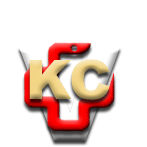 КЛИНИЧКИ ЦЕНТАР ВОЈВОДИНЕАутономна покрајина Војводина, Република СрбијаХајдук Вељкова 1, 21000 Нови Сад,т: +381 21/484 3 484 e-адреса: uprava@kcv.rswww.kcv.rs